                                                                                Приложение                                                                                   к Постановлению Избирательной комиссии                                                                                  муниципального образования «город Екатеринбург»                                                                               от 08.06.2018 № 3/16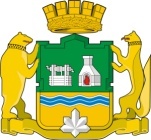 РОССИЙСКАЯ ФЕДЕРАЦИЯЕКАТЕРИНБУРГСКАЯ ГОРОДСКАЯ ДУМАШЕСТОЙ СОЗЫВзаседаниеПроектРЕШЕНИЕ № ____________ 2018 годаг. ЕкатеринбургОб объявлении конкурса по отбору кандидатур на должность Главы ЕкатеринбургаВ соответствии с Федеральным законом от 6 октября 2003 года № 131-ФЗ 
«Об общих принципах организации местного самоуправления в Российской Федерации», Решением Екатеринбургской городской Думы от 5 июня 2018 года № 14/82 «Об утверждении Положения «О порядке проведения конкурса по отбору кандидатур на должность Главы Екатеринбурга», руководствуясь статьей 26 Устава муниципального образования «город Екатеринбург», Екатеринбургская городская ДумаРЕШИЛА:1. Объявить конкурс по отбору кандидатур на должность Главы Екатеринбурга. 2. Назначить проведение конкурса по отбору кандидатур на должность Главы Екатеринбурга на 25 июля 2018 года в 10 часов по адресу: г. Екатеринбург, проспект Ленина, 24 «а», кабинет 459.3. Опубликовать объявление о проведении конкурса по отбору кандидатур на должность Главы Екатеринбурга в газете «Вечерний Екатеринбург» и на официальном сайте Екатеринбургской городской Думы в информационно-телекоммуникационной сети «Интернет» (www.egd.ru) 21 июня 2018 года.4. Осуществлять прием документов для участия в конкурсе по отбору кандидатур на должность Главы Екатеринбурга с 25 июня 2018 года по 6 июля 2018 года включительно по адресу: г. Екатеринбург, проспект Ленина, 24 «а», кабинет 412.5. Половина членов конкурсной комиссии (3 человека) назначается Екатеринбургской городской Думой, а другая половина (3 человека) – Губернатором Свердловской области.6. Назначить в состав конкурсной комиссии от Екатеринбургской городской Думы:1) Захарова Илью Викторовича, председателя Избирательной комиссии муниципального образования «город Екатеринбург»;2) Разбойникова Владимира Васильевича, председателя Общественной палаты муниципального образования «город Екатеринбург»;3)  Тестова Виктора Николаевича, временно исполняющего полномочия Главы Екатеринбурга – Председателя Екатеринбургской городской Думы.7. Первое заседание конкурсной комиссии созывается 23 июля 2018 года в 10 часов по адресу: г. Екатеринбург, проспект Ленина, 24 «а», кабинет 459.8. Настоящее решение вступает в силу со дня его официального опубликования.9. Опубликовать настоящее Решение в «Вестнике Екатеринбургской городской Думы», газете «Вечерний Екатеринбург», на официальном сайте Екатеринбургской городской Думы в информационно-телекоммуникационной сети «Интернет» (www.egd.ru) 21 июня 2018 года.10. Контроль исполнения настоящего Решения возложить на временно исполняющего полномочия Главы Екатеринбурга – Председателя Екатеринбургской городской Думы (Тестов В.Н.).Временно исполняющий полномочия Главы Екатеринбурга –Председателя Екатеринбургскойгородской Думы								        В.Н. Тестов